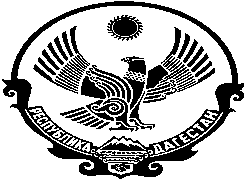                                                  РОССИЙСКАЯ ФЕДЕРАЦИЯ                            РЕСПУБЛИКА ДАГЕСТАН  КИЗЛЯРСКИЙ РАЙОН                                                                                                     АДМИНИСТРАЦИЯ МУНИЦИПАЛЬНОГО ОБРАЗОВАНИЯ                     СЕЛЬСКОГО ПОСЕЛЕНИЯ  «СЕЛЬСОВЕТ «МАЛОАРЕШЕВСКИЙ»22 марта 2021г.                                                                                                                №02-06/6                                                         ПОСТАНОВЛЕНИЕ О своевременном оповещении и информированиинаселения об угрозе возникновения или  возникновении чрезвычайных ситуаций на территории сельского поселения«сельсовет «Малоарешевский»           В соответствии с Федеральным  законом от 21 декабря 1994 года № 68-ФЗ «О защите населения и территорий от чрезвычайных ситуаций природного и техногенного характера»,  постановлением  Правительства  Российской Федерации от 30 декабря 2003 года № 794 «О единой государственной системе предупреждения и ликвидации чрезвычайных ситуаций», в целях совершенствования системы оповещения и информирования населения на территории  сельского поселения «сельсовет «Малоарешевский»,  Администрация сельского поселения «сельсовет «Малоарешевский»п о с т а н о в л я е т:        1.Утвердить:         1.1. Положение о порядке оповещения и информирования населения об угрозе или возникновении чрезвычайных ситуаций мирного и военного времени.  (Приложение № 1).                                                                                                                                                                                                                                                                                                                                                                    1.2. Список абонентов руководящего состава и членов   комиссии по ЧС и ПБ   сельского поселения «сельсовет «Малоарешевский»телефонные номера. (Приложение № 2).        1.3.Тексты речевых сообщений по оповещению населения  сельского поселения «сельсовет «Малоарешевский» при угрозе или возникновении чрезвычайной ситуации. (Приложение № 3).        2. Рекомендовать руководителям организаций, учреждений и предприятий, находящихся на территории  сельского поселения «сельсовет «Малоарешевский»
        2.1. Разработать инструкции по действиям дежурных служб, начальников объектов в случае аварии и возникновения угрозы жизни людей;
        2.2. Создать системы оповещения на территории объектов, обеспечивающие доведение сигналов оповещения и информации до всех сотрудников.
        3. Зам. главы  Администрации  сельского поселения «сельсовет «Малоарешевский» Муртазалиева П.С ежеквартально проводить проверку списков телефонов руководящего состава,  при необходимости вносить в них соответствующие изменения.        4. Постановление вступает в силу со дня его официального опубликования.               5.  Контроль за исполнением данного постановления оставляю за собой.Глава  Администрации сельского поселения «сельсовет «Малоарешевский»               М.И.Магомедов                                                                                                                                                 Приложение № 1                                                                                                    к постановлению                                                                              Администрации                                                                                                                                                                                                                                                 сельского поселения«сельсовет «Малоарешевский»                                                                                      от 22.03.2021г. № 02-06/6Положение
о порядке  оповещения и информирования населения об угрозе возникновения чрезвычайных ситуаций1. Настоящее Положение определяет порядок  оповещения и информирования населения сельского поселения «сельсовет «Малоарешевский» об угрозе возникновения чрезвычайных ситуаций.2. Оповещение населения предусматривает:- доведение до населения прогноза или факта возникновения чрезвычайной ситуации (далее - ЧС) природного или техногенного характера;- доведение до населения рекомендаций о порядке действий с момента получения информации о прогнозах или факте возникновения ЧС.3. Информирование населения предусматривает:- передачу данных о прогнозе или факте возникновения ЧС природного или техногенного характера;- информацию о развитии ЧС, масштабах ЧС, ходе и итогах ликвидации ЧС;- информацию о состоянии природной среды и потенциально-опасных объектов;- информацию об ожидаемых гидрометеорологических, стихийных и других природных явлениях:- систематическое ознакомление населения с мероприятиями, проводимыми силами и средствами наблюдения контроля и ликвидации ЧС;- доведение до населения информации о защите от вероятной ЧС.4. Система оповещения населения  сельского поселения «село Тушиловка» об угрозе возникновения чрезвычайной ситуации включает:- отправку посыльных по закрепленным маршрутам (пеших, на автотранспорте);- использование машины УУП ОМВД по Кизлярскому  району, оборудованной громкоговорящим устройством;- использование машины Администрации сельского поселения с применением ручных мегафонов.5. Информирование населения  сельского поселения «сельсовет «Малоарешевский» осуществляется через средства массовой информации в том числе, через  Инстараграмм, Вацап, а также доведение информации до населения при проведении собраний,  встреч и через информационные стенды поселения.7. Право на оповещение населения  сельского поселения «сельсовет «Малоарешевский» об угрозе чрезвычайных ситуаций предоставлено главе Администрации  сельского поселения «сельсовет «Малоарешевский» либо лицу его замещающему.8. Финансирование мероприятий по поддержанию в готовности и совершенствованию систем оповещения и информирования населения производить:на уровне сельского поселения - за счет средств бюджета сельского поселения;на объектовом уровне - за счет собственных финансовых средств организаций, учреждений и предприятий.Глава Администрации сельского поселения «сельсовет «Малоарешевский»            М.И.МагомедовПриложение № 2 к  постановлению Администрации  сельского поселения «сельсовет «Малоарешевский»от 22.03.2021 г. № 02-06/6Списокруководящего состава  членов комиссии по предупреждению и ликвидации чрезвычайных ситуаций и обеспечению пожарной безопасности сельского поселения «сельсовет «Малоарешевский»Глава Администрации  сельского поселения  «сельсовет «Малоарешевский»              М.И.Магомедов	                                                                                                             Приложение № 3                                                                                                                        к постановлению                                                                                  Администрации                                                                                                                                                                                                                                                 сельского поселения «сельсовет «Малоарешевский»                                                                                                         от 22.03.2021 г. № 02-06/6Тексты
речевых сообщений по оповещению населения   сельского поселения «сельсовет Малоарешевский» при угрозе или возникновении чрезвычайных ситуацийТекстпо оповещению населения в случае угрозы или возникновения паводка(наводнения)Внимание! Внимание!Граждане! К вам обращается глава Администрации сельского поселения «сельсовет «Малоарешевский». Прослушайте информацию о мерах защиты при наводнениях и паводках.Получив предупреждение об угрозе наводнения (затопления), сообщите об  этом  вашим  близким, соседям. Предупреждение об ожидаемом наводнении обычно  содержит  информацию  о  времени  и  границах затопления, а также рекомендации жителям о целесообразном поведении или о порядке эвакуации. Продолжая слушать  радио (телевизор)  или специально уполномоченных лиц  с громкоговорящей  аппаратурой (если речь идет не о внезапном подтоплении), необходимо подготовиться  к  эвакуации  вместо  временного размещения, определяемого органами местного самоуправления (как  правило, на базе средних школ), где будет организовано питание, медицинское обслуживание.Перед эвакуацией для сохранности  своего  дома  необходимо  следует отключить  воду, газ, электричество, потушить печи, перенести на верхние этажи (чердаки) зданий ценные вещи и предметы, убрать в безопасные места сельскохозяйственный инвентарь, закрыть (при необходимости обить) окна и двери первых этажей подручным материалом.При получении сигнала о начале эвакуации необходимо быстро собрать и взять  с  собой документы, деньги, ценности, лекарства, комплект одежды и обуви по сезону, запас продуктов питания на несколько дней и следовать на объявленный эвакуационный пункт.При  внезапном  наводнении  необходимо  как  можно  быстрее занять ближайшее возвышенное место и быть готовым к организованной эвакуации по воде. Необходимо  принять меры, позволяющие спасателям своевременно обнаружить наличие людей,  отрезанных водой и нуждающихся в помощи: в светлое время суток - вывесить на  высоком месте полотнища; в темное - подавать световые сигналы.Помните!!!В затопленной местности нельзя употреблять в пищу продукты, соприкасавшиеся  с  поступившей водой и пить некипяченую воду. Намокшими электроприборами можно пользоваться только после тщательной их просушки.Текстпо оповещению населения в случае получения штормового предупрежденияВнимание! Внимание!Граждане! К вам обращается глава Администрации  сельского поселения «сельсовет «Малоарешевский»Прослушайте информацию о действиях при получении штормового предупреждения Росгидромете службы.Штормовое предупреждение подается, при усилении ветра  до  30 м/сек.После получения такого предупреждения следует:очисть балконы  и  территории  дворов  от  легких  предметов  или укрепить их;закрыть на замки и засовы все окна и двери;укрепить, по возможности, крыши, печные  и  вентиляционные  трубы;заделать щитами ставни и окна в чердачных помещениях;потушить огонь в печах;подготовить медицинские аптечки и  упаковать  запасы  продуктов  и воды на 2-3 суток;подготовить автономные источники  освещения  (фонари,  керосиновые лампы, свечи);перейти из легких построек в более прочные здания или  в  защитные сооружения ГО.Если ураган застал Вас на улице, необходимо:держаться подальше от легких построек, мостов, эстакад, ЛЭП, мачт, деревьев;защищаться от летящих предметов листами фанеры, досками,  ящиками, другими подручными средствами;попытаться быстрее укрыться в подвалах, погребах, других заглубленных помещениях.Текстпо оповещению населения в случае угрозы или возникновения стихийных бедствийВнимание! Внимание!Граждане! К вам обращается глава Администрации сельского поселения «сельсовет «Малоарешевский»Прослушайте информацию о правилах поведения и действиях населения при стихийных бедствиях.Стихийные бедствия - это опасные явления природы, возникающие, как  правило, внезапно. Наиболее опасными явлениями для нашего района являются ураганы, наводнение, снежные заносы, бураны.Они нарушают нормальную жизнедеятельность людей, могут привести к их гибели, разрушают и уничтожают их материальные ценности.Об угрозе возникновения стихийных бедствий население оповещается  посыльными.Каждый гражданин, оказавшись в районе стихийного бедствия, обязан проявлять  самообладание  и  при необходимости пресекать случаи грабежей, мародерства  и  другие  нарушения законности. Оказав первую помощь членам семьи,  окружающим  и  самому  себе,  гражданин  должен принять участие в ликвидации  последствий  стихийного  бедствия, используя для этого личный транспорт, инструмент, медикаменты, перевязочный материал.При   ликвидации   последствий   стихийного   бедствия    необходимо предпринимать следующие меры предосторожности:перед тем, как войти в любое  поврежденное  здание  убедитесь,  не угрожает ли оно обвалом;в помещении  из-за  опасности  взрыва  скопившихся  газов,  нельзя пользоваться открытым пламенем (спичками, свечами и др.);будьте   осторожны   с  оборванными  и  оголенными  проводами,  не допускайте короткого замыкания;не включайте электричество, газ и водопровод, пока их не  проверит коммунально-техническая служба;не пейте воду из поврежденных колодцев.Текстобращения к населению при возникновении эпидемииВнимание! Внимание!Граждане! К вам обращается глава Администрации сельского поселения «сельсовет «Малоарешевский» _______________на территории   сельского поселения «сельсовет «Малоарешевский» в районах ________________ (дата, время) _____________________________ отмечены случаи заболевания людей и животных ___________(наименование заболевания).Администрацией сельского поселения «сельсовет «Малоарешевский» принимаются меры для локализации заболеваний и предотвращения возникновения эпидемии.Прослушайте порядок поведения населения на  территории  __________________:при появлении первых признаков заболевания необходимо обратиться к медработникам;не употреблять в пищу непроверенные продукты питания и воду;продукты питания приобретать только в установленных администрацией местах;до минимума ограничить общение с населением.Информация предоставлена Главным врачом (название учреждения) _________________________.Текстобращения к населению при угрозе воздушного нападения противникаВнимание! Внимание!«Воздушная тревога», «Воздушная тревога».Граждане! К вам обращается глава Администрации сельского поселения «сельсовет «Малоарешевский»___________________ на территории сельского поселения существует угроза    (дата, время) Непосредственного нападения воздушного противника.Вам необходимо:одеться самому, одеть детей;выключить газ, электроприборы, затушить печи, котлы;закрыть плотно двери и окна.Взять с собой:средства индивидуальной защиты;запас продуктов питания и воды;личные документы и другие необходимые вещи;погасить свет, предупредить соседей о «Воздушной тревоге».Занять ближайшее защитное сооружение  (убежище,  противорадиационное укрытие,  подвал,  погреб),  находиться  там  до сигнала «Отбой воздушной тревоги».Текстобращения к населению, когда угроза воздушного нападения противника миновала                                         Внимание! Внимание!«Отбой воздушной тревоги», «Отбой воздушной тревогиГраждане! К вам обращается глава  Администрации сельского поселения «сельсовет «Малоарешевский»_________________ на территории сельского поселения угроза нападения воздушного  (дата, время) противника миновала.Вам необходимо:покинуть укрытие с разрешения обслуживающего персонала;заниматься обычной деятельностью.368806, РД,Кизлярский район, с. Малая-Арешевка                                                                                                                           
mpanisat@mail.ru №п/пФамилия, имя, отчествоДолжность в комиссии/ занимаемая должностьТелефонТелефон№п/пФамилия, имя, отчествоДолжность в комиссии/ занимаемая должностьрабочийдомашний,  сотовый1Магомедов Мурад ИсрапиловичПредседатель КЧС/ Глава Администрации  сельского поселения «сельсовет «Малоарешевский»8928556-95-5522Магомедгаджиев Али РамазановичЗаместитель председателя КЧС/рабочий Администрации  сельского поселения «сельсовет «Малоарешевский»8928286-95-7533Хатаев Али ОмаровичСекретарь КЧС /Заведующий СДК Администрации сельского поселения «сельсовет «Малоарешевский»8906449-04-1644Мановская Татьяна Евгеньевна Член КЧС/заведующая библиотекой  с.Малая-Арешевка8928253-14-0755Абдухаликова Суэйбат РамазановнаЧлен КЧС/ Заведующая библиотекой с.Выше-Таловка8988273-37-3086Алханов Адильхан МихайловичЧлен КЧС Почтальонс.Выше-Таловка,с.Керликент8928581-82-35